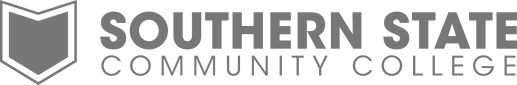 Title of Form                                                              (insert here | Arial Black 16 pt font size)Body of Form (insert here | Cambria 9-11 pt font size)